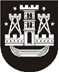 KLAIPĖDOS MIESTO SAVIVALDYBĖS TARYBASPRENDIMASDĖL KLAIPĖDOS MIESTO SAVIVALDYBĖS NEFORMALIOJO VAIKŲ ŠVIETIMO MOKYKLŲ IR FORMALŲJĮ ŠVIETIMĄ PAPILDANČIO UGDYMO MOKYKLŲ VEIKLOS ORGANIZAVIMO TVARKOS APRAŠO PATVIRTINIMO2015 m. liepos 30 d. Nr. T2-185KlaipėdaVadovaudamasi Lietuvos Respublikos vietos savivaldos įstatymo 6 straipsnio 8 punktu, 16 straipsnio 3 dalies 9 punktu ir 18 straipsnio 1 dalimi ir Lietuvos Respublikos švietimo įstatymo 15 straipsnio 4 dalimi, 29 straipsnio 6 dalimi ir 70 straipsnio 9 dalimi, Klaipėdos miesto savivaldybės taryba nusprendžia:1. Patvirtinti Klaipėdos miesto savivaldybės neformaliojo vaikų švietimo mokyklų ir formalųjį švietimą papildančio ugdymo mokyklų veiklos organizavimo tvarkos aprašą (pridedama).2. Pripažinti netekusiais galios:2.1. Klaipėdos miesto savivaldybės tarybos 2009 m. gegužės 28 d. sprendimo Nr. T2-197 „Dėl mokslo metų pradžios ir trukmės Klaipėdos miesto savivaldybės neformaliojo švietimo mokyklose nustatymo“ 2.1 papunktį;2.2. Klaipėdos miesto savivaldybės tarybos 2012 m. vasario 28 d. sprendimą Nr. T2-47 „Dėl atlyginimo dydžio už teikiamą neformalųjį vaikų švietimą savivaldybės neformaliojo vaikų švietimo centruose nustatymo“;2.3. Klaipėdos miesto savivaldybės tarybos 2012 m. vasario 28 d. sprendimą Nr. T2-48 „Dėl atlyginimo dydžio už teikiamą neformalųjį vaikų švietimą savivaldybės muzikos mokyklose nustatymo“;2.4. Klaipėdos miesto savivaldybės tarybos 2012 m. vasario 28 d. sprendimą Nr. T2-49 „Dėl atlyginimo dydžio už teikiamą neformalųjį vaikų švietimą Klaipėdos Adomo Brako dailės mokykloje nustatymo“;2.5. Klaipėdos miesto savivaldybės tarybos 2013 m. liepos 25 d. sprendimo Nr. T2-191 „Dėl asmenų priėmimo į Klaipėdos miesto savivaldybės neformaliojo vaikų švietimo mokyklas ir formalųjį švietimą papildančias mokyklas bei atviras jaunimo erdves tvarkos aprašo patvirtinimo“ 1 punktą.3. Skelbti šį sprendimą Teisės aktų registre ir Klaipėdos miesto savivaldybės interneto svetainėje.Savivaldybės meras	Vytautas Grubliauskas______________Klaipėdos miesto savivaldybĖs NEFORMALIOJO vaikų ŠVIETIMO mokyklŲ ir formalųjį švietimą papildančio ugdymo mokyklŲ VEIKLOS ORGANIZAVIMO tvarkos aprašasI SKYRIUSBENDROSIOS NUOSTATOS1. Klaipėdos miesto savivaldybės neformaliojo vaikų švietimo mokyklų ir formalųjį švietimą papildančio ugdymo mokyklų veiklos organizavimo tvarkos aprašas (toliau – Aprašas) nustato savivaldybės biudžetinių įstaigų – neformaliojo vaikų švietimo mokyklų ir formalųjį švietimą papildančio ugdymo mokyklų: Klaipėdos jaunimo, Klaipėdos moksleivių saviraiškos ir Klaipėdos vaikų laisvalaikio centrų (toliau – Centras), Klaipėdos Adomo Brako dailės, Klaipėdos Jeronimo Kačinsko ir Klaipėdos Juozo Karoso muzikos mokyklų (toliau – Mokykla) veiklos organizavimą.2. Aprašas reglamentuoja asmenų priėmimą, grupių komplektavimą (iškomplektavimą), ugdymo proceso organizavimą, atlyginimą už Mokyklos ir Centro teikiamą neformalųjį vaikų švietimą.3. Apraše vartojamos sąvokos:3.1. atviros jaunimo erdvės (toliau – AJE) – tai savanorišku principu Centre vykdoma veikla su 14–29 metų asmenimis, kurie nelanko konkretaus būrelio, studijos ar kt. ir dalyvauja įvairiose laisvalaikio užimtumo ir socialinių įgūdžių ugdymo programose;3.2. atviros vaikų erdvės (toliau – AVE) – tai savanorišku principu Centre vykdoma veikla su 7–19 metų mokiniais, kurie nelanko konkretaus būrelio, studijos ar kt. ir dalyvauja įvairiose laisvalaikio užimtumo ir socialinių įgūdžių ugdymo programose;3.3. būrelis – neformaliojo ugdymo vaikų grupė, dalyvaujanti neformaliojo vaikų švietimo vienų metų arba trumpalaikėje programoje (pvz., finansuojamoje iš projektų lėšų), daugiau orientuota į turiningą laisvalaikio pagal pomėgius praleidimą, tačiau turinti ir neformaliojo ugdymo elementų (pokalbiai, diskusijos, edukacinės ekskursijos ir pan.);3.4. gabus mokinys:3.4.1. mokinys, turintis pasiekimų šalies ir tarptautinėse olimpiadose, konkursuose, varžybose Mokykloje ar Centre lankomos programos srityje;3.4.2. mokinys, Mokykloje ar Centre pagal įstaigos patvirtintą tvarką turintis gerus ir labai gerus įvertinimus (gali būti atsižvelgiama į I ir II pusmečio, individualius veiklos, fiksuotus peržiūrų ar viešų atsiskaitymų rezultatus);2015 m. lapkričio 26 d. Klaipėdos miesto savivaldybės tarybos sprendimo Nr. T2-324 redakcija3.5. studija:3.5.1. neformaliojo ugdymo įvairaus amžiaus vaikų grupė, dalyvaujanti neformaliojo vaikų švietimo išplėstinėje daugiametėje programoje, kurioje numatyti teorijos ir praktinio mokymo pagrindai;3.5.2. neformaliojo ugdymo įvairaus amžiaus vaikų grupė, dalyvaujanti neformaliojo vaikų švietimo vienos žanrinės krypties (teatras, choreografija ir pan.) daugiametėse ir trumpalaikėse programose, turinčiose struktūrinio ar jam prilyginto padalinio statusą.4. Kitos šiame Apraše vartojamos sąvokos atitinka Lietuvos Respublikos švietimo įstatymo ir kituose teisės aktuose vartojamas sąvokas.II SKYRIUSASMENŲ PRIĖMIMAS5. Asmenų priėmimą į Centrą ir Klaipėdos Adomo Brako dailės mokyklą (toliau – Dailės mokykla) vykdo direktorius, į Klaipėdos Jeronimo Kačinsko ir Klaipėdos Juozo Karoso muzikos mokyklas (toliau – Muzikos mokyklos) – direktorius ir priėmimo komisija. 6. Mokyklą ar Centrą pageidaujantys lankyti asmenys direktoriui pateikia:6.1. prašymą: už vaiką iki 14 metų teikia vienas iš tėvų (globėjų, rūpintojų), vaikas (asmuo) 14–17 metų – turintis vieno iš tėvų (globėjų, rūpintojų) raštišką sutikimą, 18 metų ir vyresnis asmuo prašymą pateikia pats;6.2. asmens tapatybę patvirtinantį dokumentą (kopiją) (priimant į Mokyklą);6.3. vaiko sveikatos pažymėjimą (forma Nr. 027-1/a), išduotą ne anksčiau kaip prieš metus, ar jo kopiją;6.4. kitus dokumentus, patvirtinančius apie mokymąsi pagal formalųjį švietimą papildančio ugdymo programas ar jų modulius.7. Prašymai dėl priėmimo registruojami Prašymų registravimo knygoje (registre), kurią sudaro šios skiltys:7.1. eilės numeris;7.2. asmens vardas, pavardė;7.3. gyvenamosios vietos adresas, kontaktiniai duomenys (telefono numeris, elektroninio pašto adresas ir kt.);7.4. prašymo padavimo data;7.5. pageidaujama programa;7.6. žyma apie priėmimą / nepriėmimą;7.7. kita mokyklai reikalinga informacija.8. Muzikos mokyklose pageidaujantiems mokytis asmenims birželio mėnesį organizuojamos konsultacijos ir gebėjimų patikrinimas:8.1. patikrinimą vykdo direktoriaus įsakymu sudaryta vertinimo komisija;8.2. gebėjimai vertinami 10 balų sistema; rezultatai fiksuojami direktoriaus įsakymu patvirtintame vertinimo protokole;8.3. patikrinimo rezultatai skelbiami teisės aktų nustatyta tvarka.9. Asmens priėmimas (išskyrus AJE ir AVE) įforminamas mokymo sutartimi (toliau – Sutartis), kurioje nurodoma:9.1. Sutarties šalys;9.2. mokymosi programa, jos baigimo forma;9.3. šalių įsipareigojimai;9.4. Sutarties terminas;9.5. Sutarties keitimo, nutraukimo pagrindai ir padariniai.10. abu Sutarties egzempliorius pasirašo Mokyklos ar Centro direktorius ir prašymo pateikėjas. Vienas Sutarties egzempliorius įteikiamas prašymą pateikusiam asmeniui, kitas lieka Mokykloje ar Centre.11. Švietimo santykiai prasideda nuo asmens pirmosios mokymosi (ugdymo) dienos. Sutartis sudaroma iki pirmosios mokymosi (ugdymo) dienos.12. Sutartis registruojama Mokymo sutarčių registracijos knygoje (registre).13. Asmenys, dalyvaujantys AJE ir AVE veikloje, prašymų neteikia ir Sutarčių nesudaro. Jie registruojami Centro direktoriaus įsakymu patvirtintame žurnale, kurį sudaro šios skiltys:13.1. eilės numeris;13.2. atvykimo į užsiėmimą data;13.3. asmens vardas, pavardė;13.4. kontaktiniai duomenys (telefono numeris, elektroninio pašto adresas ir kt.) (ši informacija neprivaloma);13.5. asmens parašas.14. Muzikos mokyklose mokytis pagal teikiamas meninio formalųjį švietimą papildančio ugdymo programas gali būti priimami:14.1. 5–6 metų vaikai – pagal ankstyvojo muzikinio ugdymo programą;14.2. 7–11 metų vaikai – pagal pradinio muzikinio ugdymo programą;14.3. mokiniai, baigę pradinio muzikinio ugdymo programą, – pagal pagrindinio muzikinio ugdymo programą;14.4. mokiniai, baigę pagrindinio muzikinio ugdymo programą,– pagal profesinės linkmės muzikinio ugdymo modulį;14.5. 7–10 metų vaikai – pagal pradinio šokio ugdymo programą;14.6. mokiniai, baigę pradinio šokio ugdymo programą, – pagal pagrindinio šokio ugdymo programą.15. Muzikos mokyklose mokytis 7–19 metų mokiniai (asmenys) (specialiųjų ugdymosi poreikių turintys asmenys iki 21 metų) gali būti priimami pagal neformaliojo vaikų švietimo (muzikos mėgėjų) ugdymo programą.16. dailės mokykloje mokytis pagal teikiamas meninio formalųjį švietimą papildančio ugdymo programas gali būti priimami:16.1. 6–7 metų vaikai – pagal ankstyvojo dailės ugdymo programą; 16.2. 8–10 metų mokiniai – pagal pradinio dailės ugdymo programą;16.3. mokiniai, baigę pradinio dailės ugdymo programą, – pagal pagrindinio dailės ugdymo programą;16.4. gabūs dailei vaikai, atitinkantys 3.4 papunktyje nustatytus kriterijus, arba kiti gabūs dailei vaikai, jų pateiktus darbus įvertinus Dailės mokykloje nustatyta tvarka, – pagal pagrindinio dailės ugdymo programą;16.5. mokiniai, baigę pagrindinio dailės ugdymo programą, – pagal profesinės linkmės dailės ugdymo modulį.17. Dailės mokykloje mokytis 7–19 metų mokiniai (asmenys) (specialiųjų ugdymosi poreikių turintys asmenys iki 21 metų) gali būti priimami pagal neformaliojo vaikų švietimo (dailės mėgėjų) ugdymo programą.18. Mokyklos tarybos sprendimu, atsižvelgiant į tėvų (globėjų, rūpintojų) prašymą ir asmens gebėjimus, priimant į Mokyklą gali būti nustatomas kitas priimamojo asmens amžius, nei nurodyta 14–17 punktuose.19. Centre gali ugdytis 3–19 metų mokiniai (specialiųjų ugdymosi poreikių turintys asmenys iki 21 metų), o įgyvendinant įvairias programas gali dalyvauti ir jų tėvai (globėjai, rūpintojai) bei kiti šeimos nariai.III SKYRIUSNauja redakcija:2016 m. lapkričio 24 d. Klaipėdos miesto savivaldybės tarybos sprendimo Nr. T2-281 redakcijaKLasių (grupių, būrelių ir kt.) komplektavimas (iškomplektavimas)KLASIŲ (GRUPIŲ, BŪRELIŲ IR KT.) KOMPLEKTAVIMAS20. Klasės (grupės, būreliai ar kt.) komplektuojamos kasmet nuo gegužės 1 d. iki spalio 1 d. Jų skaičius gali būti tikslinamas keletą kartų per mokslo metus.21. Klasėje (grupėje, būrelyje ir kt.) nustatomas ne mažesnis negu 12 mokinių skaičius. Klasė (grupė, būrelis ir kt.) gali būti dalijama į pogrupius, atsižvelgiant į Mokyklos ir Centro veiklos specifiką, programų tęstinumą, patalpų galimybes ir ugdytinių amžių.22. Mokyklose klasė (grupė) gali būti iškomplektuojama, kai mokinių skaičius spalio 1 d. yra mažesnis, nei nustatyta 21 punkte, arba sujungiama, kai per mokslo metus (išskyrus gegužės mėnesį) klasėje (grupėje) mokinių skaičius nesiekia 8. Klasės (grupės) iškomplektavimas arba grupių sujungimas nevykdomas, jei:22.1. visų grupių mokinių skaičiaus vidurkis yra ne mažesnis negu 12;22.2. nėra galimybės mokiniams tęsti ugdymo kryptį ir amžių atitinkančios programos arba baigti pradėtos kelerių metų programos, įgyjant neformaliojo vaikų švietimo pažymėjimą.23. Centre grupė, būrelis ar kt. iškomplektuojamas, kai:23.1. mokinių skaičius spalio 1 d. yra mažesnis, nei nustatyta 21 punkte, pasiūlant mokiniams ugdytis kitoje grupėje, būrelyje ar kt. pagal ugdymo kryptį ir amžių atitinkančią programą;23.2. per mokslo metus (išskyrus gegužės mėnesį) sumažėjus mokinių skaičiui iki 9, vadovui nustatomas 14 dienų terminas, per kurį jis turi galimybę sukomplektuoti 21 punkte nustatytą mokinių skaičių; neįvykdžius šios sąlygos, būrelis ar kt. iškomplektuojamas, pasiūlant mokiniams ugdytis kitoje grupėje, būrelyje ar kt. pagal ugdymo kryptį ir amžių atitinkančią programą.IV SKYRIUSUGDYMO ORGANIZAVIMAS24. Ugdymo proceso organizavimo trukmė:24.1. ugdymo proceso pradžia – rugsėjo 1 d., pabaiga – gegužės 31 d.;24.2. ugdymo procesas Mokykloje skirstomas į du pusmečius: I pusmetis – rugsėjo 1 d.–gruodžio 31 d.; II pusmetis – sausio 1 d.–gegužės 31 d.25. Mokinių atostogų datos (išskyrus vasaros atostogas) nustatomos pagal Bendruosiuose ugdymo planuose, patvirtintuose Lietuvos Respublikos švietimo ir mokslo ministro įsakymais, nustatytas mokinių atostogų datas. Vasaros atostogos prasideda birželio 1 d., baigiasi rugpjūčio 31 d.26. Mokymo forma – pamoka (veikla). Ugdymo veiklos metu, atsižvelgiant į veiklos pobūdį, kas 30–45 min. turi būti daromos ne trumpesnės kaip 5 minučių pertraukos.27. Mokykla ir Centras dirba penkias dienas per savaitę. Individualaus, grupinio ir kitos ugdymo pamokos (veiklos), suderinus su mokinių tėvais (globėjais, rūpintojais), įstaigos tarybos pritarimu gali būti organizuojamos šeštadieniais.28. Ugdymo turinio formavimas:28.1. formuojant Mokyklos ir Centro ugdymo turinį naudojamasi švietimo stebėsenos, mokinių pasiekimų ir pažangos vertinimo ugdymo procese informacija, veiklos įsivertinimo ir išorinio vertinimo duomenimis;28.2. Mokykloje ugdymo turiniui įgyvendinti rengiamas Mokyklos ugdymo planas, atsižvelgiant į Lietuvos Respublikos švietimo ir mokslo ministro įsakymu patvirtintas Rekomendacijas dėl meninio formalųjį švietimą papildančio ugdymo programų rengimo ir įgyvendinimo. Mokyklos ugdymo planas grindžiamas demokratiškumo, prieinamumo, bendradarbiavimo principais, įtraukiant mokytojus, mokinius, tėvus (globėjus, rūpintojus), vietos bendruomenę;28.3. ugdymo turiniui įgyvendinti rengiamos neformaliojo švietimo programos, atsižvelgiant į Bendruosius iš valstybės ir savivaldybių biudžetų finansuojamų programų kriterijus, patvirtintus Lietuvos Respublikos švietimo ir mokslo ministro įsakymu;28.4. konkrečioms neformaliojo švietimo programoms įgyvendinti valandos skiriamos Mokyklos ir Centro direktoriaus įsakymu, atsižvelgiant į veiklos pobūdį, periodiškumą, trukmę, turimas patalpas; atskirais atvejais – į vaikų amžių, neviršijant Klaipėdos miesto savivaldybės administracijos direktoriaus įsakymu Mokyklai ir Centrui nustatytą ugdymo valandų skaičių (į šias valandas neįskaičiuojamos neformaliojo suaugusiųjų švietimo programoms Mokyklos ir Centro direktoriaus įsakymu skiriamos valandos);28.5. Mokykla ir Centras kiekvienų mokslo metų pabaigoje įvertina ateinančių mokslo metų mokinių neformaliojo švietimo poreikius, prireikus juos tikslina mokslo metų pradžioje ir, atsižvelgiant į juos, siūlo neformaliojo švietimo programas.29. Asmeniui, Mokykloje baigusiam meninio formalųjį švietimą papildančio ugdymo programą, išduodamas pažymėjimas.30. Asmeniui, nedalyvaujančiam grupių (būrelių ir kt.) veikloje, sudaroma galimybė dalyvauti siūlomose socializacijos ir kitose programose bei kultūriniuose ir edukaciniuose renginiuose, AJE ir AVE veiklose.V SKYRIUSAJE IR AVE VEIKLŲ ORGANIZAVIMAS31. AJE ir AVE savo veikloje vadovaujasi šiais atviro darbo su jaunimu (mokiniais) principais:31.1. atvirumo – AJE ir AVE veikla yra atvira socialiniams kultūriniams pokyčiams, skirtingoms gyvenimo situacijoms, sąlygoms, pasaulėžiūroms bei jaunų žmonių pomėgiams;31.2. prieinamumo – AJE ir AVE vykdomos veiklos ir teikiami pasiūlymai jaunam žmogui, mokiniui nepriklauso nuo narystės, nėra dalyvavimo mokesčių ar kitų veiksnių, galinčių riboti jaunų žmonių, mokinių įsitraukimo į veiklas galimybes. Visos veiklos pagal galimybes vykdomos jaunų žmonių, mokinių laisvu laiku;31.3. savanoriškumo – visos atviro darbo veiklos ar įsitraukimo į jas pasiūlymai yra grindžiami jaunų žmonių, mokinių savanorišku laisvu apsisprendimu;31.4. aktyvaus dalyvavimo – jauni žmonės, mokiniai įsitraukia ir aktyviai dalyvauja priimant sprendimus dėl konkrečių atviro darbo su jaunimu, mokiniais vykdymo sąlygų nustatymo;31.5. orientavimosi į jaunų žmonių, mokinių socialinius poreikius – atviras darbas su jaunimu, mokiniais orientuojamas į jaunų žmonių, mokinių poreikius, jų gyvenimo situaciją ir sąlygas, sprendžiami tie klausimai, kurie domina jauną žmogų, mokinį ir yra jam svarbūs.32. AJE ir AVE uždaviniai yra:32.1. sukurti sąlygas, kad savarankiškai apsisprendęs jaunimas, mokinys dalyvautų įvairiose veiklose, ypač siekiant nesimokančius įtraukti į švietimo veiklą, o jaunus darbingus žmones – į darbo rinką;32.2. užtikrinti, kad veikla atitiktų jauno žmogaus, mokinio poreikius ir prisidėtų prie visapusiškos asmenybės tobulinimo, socialinių ir gyvenimo įgūdžių ugdymo;32.3. sukurti sąlygas, kad jaunas žmogus, mokinys būtų motyvuojamas dalyvauti jo poreikius atitinkančioje veikloje, skatinamas tobulėti ir ugdyti verslumo bei darbo rinkai reikalingus įgūdžius.33. AJE ir AVE vykdo šias funkcijas:33.1. AJE dirba su jaunimo grupėmis ir su individualiais asmenimis, AVE – su mokinių grupėmis ir su individualiais mokiniais;33.2. teikia prevencines, informavimo, konsultavimo, socialinių ir gyvenimo įgūdžių ugdymo, sociokultūrines ir kitas su jauno žmogaus, mokinio ugdymu susijusias paslaugas;33.3. organizuoja veiklas, skatinančias jaunimo, mokinio motyvaciją ir gebėjimus, sveikatingumą bei pozityvų požiūrį į sveiką gyvenseną;33.4. plėtoja ir palaiko nuolatinius ryšius su savo veiklos teritorijoje veikiančiomis ir su jaunimo reikalais susijusiomis institucijomis – mokyklomis, policija, parapijomis, jaunimo organizacijomis, bendruomene ir vaiko teises įgyvendinančiomis bei pagalbą vaikams, šeimai teikiančiomis institucijomis – Savivaldybės administracijos Vaiko teisių apsaugos ir Socialinės paramos skyriais;33.5. kartą per metus įsivertina iškeltus tikslus, veiklos kokybę ir poveikį jauniems žmonėms, mokiniams;33.6. gali vykdyti veiklą už AJE ir AVE ribų, vietose, kur jaunimas, mokiniai praleidžia daugiau laiko;33.7. dirba su savanoriais pagal Lietuvos Respublikos savanoriškos veiklos įstatymo nuostatas;33.8. pagal kompetenciją vykdo vaiko (tik jam pageidaujant) minimalios priežiūros priemones, numatytas Lietuvos Respublikos vaiko minimalios ir vidutinės priežiūros įstatymo nuostatose.34. AJE ir AVE veiklų Centre organizavimas:34.1. AJE ir AVE vidaus tvarkos taisyklėse nustatomos buvimo AJE ir AVE normos dalyviams (pagal poreikį – ir jų artimos aplinkos atstovams (tėvams, broliams, seserims ir pan.)), dalyvių teisės ir pareigos, dalyvių ir darbuotojų tarpusavio santykiai;34.2. sudaromas AJE ir AVE teikiamų paslaugų ar vykdomų veiklų sąrašas;34.3. viešai skelbiama visuomenei informacija apie AJE ir AVE darbo formas, tikslus, uždavinius, jų įgyvendinimo priemones ir teikiamas paslaugas;34.4. nustatomas:34.4.1. AJE prie jaunimo poreikių pritaikytas darbo laikas. Veikla organizuojama taip, kad, esant poreikiui, AJE dirbtų savaitgaliais, švenčių dienomis ir jaunų žmonių atostogų metu;34.4.2. AVE prie mokinių poreikių pritaikytas darbo laikas. Veikla organizuojama taip, kad AVE dirbtų mokinių atostogų (išskyrus vasaros) metu. Vasaros atostogų metu AVE dirba pagal įstaigos parengtą programą;34.5. asmenys, dalyvaujantys AJE ir AVE veikloje, pagal poreikius gali rinktis kitas mokamas neformaliojo švietimo programas;34.6. asmenų, dalyvaujančių AJE ir AVE veikloje, statistinė apskaita vykdoma taip: sumuojamas kiekvienos dienos dalyvavusių veiklose asmenų skaičius, gauta suma padalijama iš užsiėmimus vykdytų dienų skaičiaus per mėnesį ir gaunamas vienos dienos AJE ir AVE veikloje dalyvavusių asmenų skaičiaus vidurkis. Šis skaičiaus vidurkis statistinėse ataskaitose yra sumuojamas prie bendro Centrą lankančių mokinių (asmenų) skaičiaus;34.7. AVE veikloje dalyvaujančių asmenų skaičiaus vidurkis turi būti ne mažesnis nei 25.VI SKYRIUSNEFORMALIOJO ŠVIETIMO PROGRAMŲ VYKDYMAS MOKINIŲ ATOSTOGŲ METU 35. Mokykloje ir Centre mokinių vasaros atostogų metu gali būti vykdomos programos:35.1. pagal Mokyklos ir Centro bendruomenės poreikį:35.1.1. renginiai: koncertai, festivaliai, šventės, konkursai, ekskursijos, turistiniai žygiai, varžybos;35.1.2. praktinių įgūdžių formavimo užsiėmimai;35.1.3. įvairios kūrybinės, kelionių stovyklos, plenerai ir kitos vasaros poilsio ar užimtumo programos;35.1.4. socializacijos ir socialinių įgūdžių ugdymo programos;35.2. pagal miesto bendruomenės poreikį (renginiai, projektai, vasaros poilsio ar užimtumo programos, stovyklos ir kt.).36. Mokykla ir Centras mokinių vasaros atostogų metu parengia vasaros poilsio programų įgyvendinimo planą ir numato renginių grafiką, informuoja miesto visuomenę.37. Vasaros poilsio programų įgyvendinimo planą ir renginių grafiką tvirtina Mokyklos ar Centro direktorius ir iki vasaros atostogų pradžios paskelbia įstaigos interneto svetainėje bei informuoja Savivaldybės administracijos Ugdymo ir kultūros departamento Švietimo skyrių.38. Mokyklai ir Centrui rekomenduojama baigti vykdyti mokinių vasaros užimtumo programas iki rugpjūčio 15 d. 39. Rudens, žiemos (Kalėdų), pavasario (Velykų) mokinių atostogų metu, atsižvelgus į Mokyklos ar Centro tradicijas ir įstaigos bendruomenės poreikį:39.1. neformaliojo švietimo programos gali būti vykdomos pagal patvirtintą ar pakeistą atostogų metu tvarkaraštį, neviršijant įstaigai skirtų valandų;39.2. organizuojama socialinė, projektinė, koncertinė ir kita veikla, numatyta Mokyklos ar Centro metinėje veiklos programoje.40. Organizuojant AVE veiklą mokinių atostogų metu, atsižvelgiama į 34.4.2 papunkčio nuostatas.VII SKYRIUSATLYGINIMAS UŽ TEIKIAMĄ NEFORMALŲJĮ VAIKŲ ŠVIETIMĄ41. Atlyginimo dydis už teikiamą neformalųjį vaikų švietimą nustatomas:41.1. Muzikos mokyklose (1 priedas);41.2. Dailės mokykloje (2 priedas);41.3. Centre (3 priedas).42. Atlyginimas už neformalųjį vaikų švietimą nemokamas, jeigu:42.1. asmuo pateikė Mokyklai ar Centrui pažymą: iš bendrojo ugdymo mokyklos – kad mokinys gauna nemokamą maitinimą, iš ikimokyklinio ugdymo įstaigos – kad vaiko šeima gauna socialinę pašalpą;42.2. Savivaldybės administracijos vaiko gerovės komisijos teikimu Savivaldybės administracijos direktorius priėmė sprendimą dėl minimalios priežiūros priemonės (lankyti neformaliojo švietimo programą) skyrimo vaikui;42.3. vaikas auga globos namuose, Šeimos gerovės centro padaliniuose (dienos centre, laikinos globos centre ir pan.) jam teikiama pagalba ir apie tai pateikė patvirtinantį dokumentą;42.4. vaikas auga daugiavaikėje šeimoje ir pateikė tai patvirtinančius dokumentu;2016 m. lapkričio 24 d. Klaipėdos miesto savivaldybės tarybos sprendimo Nr. T2-281 redakcija42.5. mokinių vasaros atostogų metu, jei nedalyvauja vykdomose mokomose arba iš dalies mokomose programose, kursuose, stovyklose ir kt.;42.6. įstaiga nevykdo veiklos dėl objektyvių priežasčių;42.7. yra sunki šeimos materialinė padėtis dėl laikinai susidariusių aplinkybių ir Savivaldybės administracijos direktoriaus įsakymu sudaryta komisija priėmė sprendimą dėl atleidimo nuo mokesčio.43. Reikalingi duomenys dėl atleidimo nuo atlyginimo už neformalųjį vaikų švietimą mokėjimo, nurodyti 42.1, 42.3, 42.4 papunkčiuose, tikslinami kiekvienais mokslo metais.44. Vaikas, kuris atitinka gabaus mokinio kriterijus, nustatytus 3.4 papunktyje, atleidžiamas nuo atlyginimo už neformalųjį vaikų švietimą mokėjimo, pritarus Mokyklos ar Centro tarybai. Atleidžiamų nuo mokėjimo už neformalųjį vaikų švietimą gabių mokinių skaičius negali būti didesnis nei 10 % nuo bendro mokinių skaičiaus įstaigoje.45. Atlyginimas už neformalųjį vaikų švietimą mažinamas už vieną mėnesį, jei mokinys nedalyvavo ugdymo procese dėl pateisinamų priežasčių (dėl ligos, pateikus gydytojo pažymą ar jos kopiją; mokytojo komandiruotės, kursų, ligos metu) ir tėvai (globėjai, rūpintojai) pateikė prašymą:45.1. 50 %, jeigu mokinys nedalyvavo ugdymo procese ne mažiau kaip 14 kalendorinių dienų iš eilės per mėnesį (du mėnesius);45.2. 75 %, jeigu mokinys nedalyvavo ugdymo procese ne mažiau kaip 21 kalendorinę dieną iš eilės per mėnesį (du mėnesius);45.3. 100 %, jeigu mokinys daugiau kaip 21 kalendorinę dieną iš eilės per mėnesį (du mėnesius) nedalyvavo ugdymo procese;45.4. naujai priimtiems vaikams atlyginimo dydis Mokykloje ar Centre už einamąjį mėnesį nustatomas taip: pradėję lankyti užsiėmimus iki einamojo mėnesio 15 dienos moka visą nustatytą atlyginimo dydį, pradėjusiems lankyti užsiėmimus nuo einamojo mėnesio 16 dienos ir vėliau atlyginimo dydis mažinamas 50 procentų. Nutraukus Sutartį, vaikams atlyginimas už teikiamą neformalųjį vaikų švietimą skaičiuojamas iki Sutarties nutraukimo dienos.2015 m. lapkričio 26 d. Klaipėdos miesto savivaldybės tarybos sprendimo Nr. T2-324 redakcija2016 m. lapkričio 24 d. Klaipėdos miesto savivaldybės tarybos sprendimo Nr. T2-281 redakcija46. Mokykla atlyginimo gali nemažinti 45 punkte numatytais atvejais, jei mokiniui skiriamos individualios konsultacijos, užsiėmimai, veiklos ir kt. vietoje praleistų pamokų. 47. Įsiskolinimai už neformalųjį vaikų švietimą iš tėvų (globėjų, rūpintojų) išieškomi Lietuvos Respublikos teisės aktų nustatyta tvarka. Paaiškėjus apie neteisėtą naudojimąsi lengvata, atlyginimo dydis už neformalųjį vaikų švietimą yra perskaičiuojamas ir tėvų (globėjų, rūpintojų) sumokamas ne ginčo tvarka.48. Tėvų ir kitų asmenų, dalyvaujančių neformaliajame suaugusiųjų švietime, įmokos pervedamos į įstaigos banko sąskaitą pagal savivaldybės tarybos sprendimu patvirtintą atlyginimo dydį.49. Lėšos, nurodytos 48 punkte, paskirstomos ir naudojamos pagal sudarytą programos sąmatą, atsižvelgiant į įstaigos poreikius: 49.1. kitoms prekėms ir kitoms paslaugoms (pagal išlaidų klasifikatorių);49.2. materialiajam ilgalaikiam turtui įsigyti (muzikos instrumentams, informacinėms technologijoms, kitoms priemonėms, susijusioms su vykdomomis programomis ar ugdymo sąlygų gerinimu);49.3. darbo užmokesčiui ir socialinio draudimo įmokoms, vykdant neformaliojo suaugusiųjų švietimo programas.50. Įstaigų gaunamos tėvų (globėjų, rūpintojų) ir kitų asmenų, dalyvaujančių neformaliajame suaugusiųjų švietime, įmokos apskaitomos kaip įstaigos gaunamos pajamos iš įmokų teisės aktais nustatyta tvarka.VIII SKYRIUSBAIGIAMOSIOS NUOSTATOS51. Mokykla ir Centras gali vykdyti neformaliojo suaugusiųjų švietimo programas, vadovaudamiesi Lietuvos Respublikos neformaliojo suaugusiųjų švietimo ir tęstinio mokymosi įstatymo nuostatomis. Atlyginimo dydį už teikiamą neformaliojo suaugusiųjų švietimo paslaugą nustato Klaipėdos miesto savivaldybės taryba.52. Mokykloje ir Centre vykdomos programos gali būti finansuojamos ne tik iš Klaipėdos miesto savivaldybės, Lietuvos Respublikos švietimo ir mokslo ministerijos, bet ir kitų juridinių ar fizinių asmenų lėšų.53. Šio Aprašo įgyvendinimo priežiūrą vykdo Klaipėdos miesto savivaldybės administracijos direktorius.54. Šis Aprašas skelbiamas Klaipėdos miesto savivaldybės interneto svetainėje.________________________________Klaipėdos miesto savivaldybės neformaliojo vaikų švietimo mokyklų ir formalųjį švietimą papildančio ugdymo mokyklų veiklos organizavimo tvarkos aprašo 1 priedasATLYGINIMO DYDIS UŽ TEIKIAMĄ NEFORMALŲJĮ VAIKŲ švietimą SAVIVALDYBĖS muzikos mokyklosePastaba. Skiriant pasirenkamiesiems dalykams ir neformaliojo vaikų bei suaugusiųjų švietimo programai valandas, jos gali būti mažinamos arba didinamos, atsižvelgiant į individualius asmens poreikius. Atitinkamai mažinamas arba didinamas atlyginimo dydis, skaičiuojant už 1 akademinę valandą: muzikinio ugdymo – 1,00 eurą, šokio ugdymo – 1,50 euro, neformaliojo suaugusiųjų švietimo programos – 15,00 eurų.__________________________Klaipėdos miesto savivaldybės neformaliojo vaikų švietimo mokyklų ir formalųjį švietimą papildančio ugdymo mokyklų veiklos organizavimo tvarkos aprašo 2 priedasATLYGINIMO DYDIS UŽ TEIKIAMĄ NEFORMALŲJĮ VAIKŲ ŠVIETIMĄ KLAIPĖDOS ADOMO BRAKO DAILĖS MOKYKLOJE Pastaba. Skiriant pasirenkamiesiems dalykams ir neformaliojo vaikų bei suaugusiųjų švietimo programai valandas, jos gali būti mažinamos arba didinamos, atsižvelgiant į individualius asmens poreikius. Atitinkamai mažinamas arba didinamas atlyginimo dydis, skaičiuojant už 1 akademinę valandą 1,00 eurą mokiniams ir 14,00 eurų neformaliojo suaugusiųjų švietimo programai.________________________________Klaipėdos miesto savivaldybės neformaliojo vaikų švietimo mokyklų ir formalųjį švietimą papildančio ugdymo mokyklų veiklos organizavimo tvarkos aprašo 3 priedasATLYGINIMO DYDIS UŽ teikiamą NEFORMALųjį ŠVIETIMą SAVIVALDYBĖS neformaliojo vaikų švietimo CENTRuosePastaba. Skiriant programos įgyvendinimui valandas (per savaitę), valandų skaičius dauginamas iš 1 valandos atlyginimo dydžio.__________________________PATVIRTINTAKlaipėdos miesto savivaldybėstarybos 2015 m. liepos 30 d.sprendimu Nr. T2-185Eil. Nr.Ugdymo programos pavadinimasAkademinių valandų skaičius per savaitęAtlyginimo dydis už mėnesį(eurais)I. Muzikinio ugdymo programos1.Ankstyvojo ugdymo36,002.Pradinio ugdymo pirmieji mokymosi metai, pasirinkus:2.1.akordeoną, liaudies, styginį, pučiamąjį, mušamąjį, instrumentą48,002.2.fortepijoną, gitarą, elektroninį instrumentą, solinį dainavimą410,002.3.chorinį dainavimą88,003.Pradinio ugdymo antrieji–ketvirtieji mokymosi metai, pasirinkus:3.1.akordeoną, liaudies, pučiamąjį, mušamąjį, styginį instrumentą510,003.2.fortepijoną, gitarą, elektroninį instrumentą, solinį dainavimą512,503.3.chorinį dainavimą88,004.Pagrindinio ugdymo pirmieji–ketvirtieji mokymosi metai, pasirinkus:4.1.akordeoną, liaudies, pučiamąjį, mušamąjį, styginį instrumentą714,004.2.fortepijoną, gitarą, elektroninį instrumentą, solinį dainavimą717,504.3.chorinį dainavimą99,005.Profesinės linkmės muzikinio ugdymo modulio717,506.Neformaliojo vaikų švietimo612,007.Neformaliojo suaugusiųjų švietimo4 (pagal individualų planą)60,008.Pasirenkamųjų muzikinių dalykų (prie ankstyvojo, pradinio, pagrindinio ugdymo ir neformaliojo vaikų švietimo programų bei profesinės linkmės modulio)11,00ii. Šokio ugdymo programos9.Ankstyvojo ugdymo46,0010.Pradinio ugdymo (pirmieji–tretieji mokymosi metai)812,0011.Pagrindinio ugdymo (pirmieji–ketvirtieji mokymosi metai)1015,0012.Pasirenkamųjų šokio dalykų (prie ankstyvojo, pradinio, pagrindinio ugdymo programų)11,50Eil. Nr.Dailės ugdymo programos pavadinimasAkademinių valandų skaičius per savaitęAtlyginimo dydis už mėnesį(eurais)1.Ankstyvojo ugdymo 44,002.Pradinio ugdymo:2.1.pirmieji mokymosi metai44,002.2.antrieji–tretieji mokymosi metai66,003.Pagrindinio ugdymo:3.1.pirmieji–tretieji mokymosi metai1212,003.2.ketvirtieji mokymosi metai1012,004.Profesinės linkmės dailės ugdymo modulio918,005.Neformaliojo vaikų švietimo1212,006.Neformaliojo suaugusiųjų švietimo4 (pagal individualų planą)56,007.Pasirenkamųjų dalykų (prie ankstyvojo, pradinio, pagrindinio dailės ugdymo, neformaliojo vaikų švietimo programų bei profesinės linkmės modulio)11,00Eil. Nr.Ugdymo krypties pavadinimasAtlyginimo dydis už mėnesį eurais, kai programai skiriama 1 valanda per savaitę1.Gamta, ekologija (gamtininkų, floristikos, biologijos, ekologijos, chemijos, sveikos gyvensenos, fizikos ir kt. būreliai)0,702.Techninė kūryba (aviamodeliavimo, radijo elektronikos, jaunųjų technikų laivų ir kosminio modeliavimo, robotų konstravimo, ir kt. būreliai)0,703.Turizmas ir kraštotyra (turizmo, kraštotyros, laipiojimo uolomis ir kt. būreliai)0,704.Medijos (fotografijos, dizaino, eksperimentinės muzikos, kino ir animacijos, kt. būreliai)0,705.Saugus eismas:5.1.saugaus eismo, motorinių transporto priemonių, dviratininkų ir kt. būreliai0,705.2.automobilių mėgėjų būrelis1,905.3.praktinio automobilio vairavimo mokymo būrelis7,206.Informacinės technologijos (informacinių technologijų, grafinio dizaino, programavimo ir kt. būreliai)1,007.Etnokultūra (etnokultūros, tautodailės, liaudies amatų ir kt. būreliai)0,708.Technologijos (fitotechnologijų, medžio darbų, siuvimo, kulinarijos ir kt. būreliai)0,709.Choreografija, šokis:9.1.būrelis1,009.2.studija1,5010.Muzika:10.1.muzikavimo gitara būrelis1,5010.2.vokalo, muzikavimo, ansamblio ir kt. būreliai1,0010.3.muzikavimo gitara studija2,0010.4.vokalo, muzikavimo ir kt. studijos1,5011.Teatras, drama:11.1.būrelis0,7011.2.studija1,0012.Dailė (dailės, dizaino, alternatyvaus meno, keramikos ir kt. būreliai ir studijos):12.1.būrelis0,7012.2.studija1,0013.Kalbos2,0014.Kitos kryptys (ekonomikos, matematikos, lyderystės, jūreivystės pagrindų, literatūrinės kūrybos ir žurnalistikos, ugniagesių gelbėtojų, koncertų ir renginių vedėjų, estetinio lavinimo ir kt. būreliai)0,7015.Neformaliojo suaugusiųjų švietimo būreliai10,00